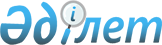 Бұланды аудандық мәслихатының 2017 жылғы 22 желтоқсандағы № 6С-17/1 "2018-2020 жылдарға арналған аудандық бюджет туралы" шешіміне өзгерістер енгізу туралыАқмола облысы Бұланды аудандық мәслихатының 2018 жылғы 6 қарашадағы № 6С-29/1 шешімі. Ақмола облысының Әділет департаментінде 2018 жылғы 27 қарашада № 6858 болып тіркелді
      РҚАО-ның ескертпесі.

      Құжаттың мәтінінде түпнұсқаның пунктуациясы мен орфографиясы сақталған.
      Қазақстан Республикасының 2008 жылғы 4 желтоқсандағы Бюджет кодексінің, 106 бабының 4 тармағына, 109 бабына "Қазақстан Республикасындағы жергілікті мемлекеттік басқару және өзін-өзі басқару туралы" 2001 жылғы 23 қаңтардағы Қазақстан Республикасы Заңының 6 бабының 1 тармағына сәйкес, Бұланды аудандық мәслихаты ШЕШІМ ҚАБЫЛДАДЫ:
      1. Бұланды аудандық мәслихатының "2018-2020 жылдарға арналған аудандық бюджет туралы" 2017 жылғы 22 желтоқсандағы № 6С-17/1 (Нормативтік құқықтық актілерді мемлекеттік тіркеу тізілімінде № 6322 болып тіркелген, 2018 жылғы 18 каңтарда Қазақстан Республикасының нормативтік құқықтық актілерінің электрондық түрдегі эталондық бақылау банкінде жарияланған) шешіміне келесі өзгерістер енгізілсін:
      1 тармақтың 1), 2) тармақшалары жаңа редакцияда баяндалсын:
      "1) кірістер – 4617153,2 мың теңге, соның ішінде:
      салықтық түсімдер – 655992,0 мың теңге;
      салықтық емес түсімдер – 28718,6 мың теңге;
      негізгі капиталды сатудан түсетін түсімдер – 61809,0 мың теңге;
      трансферттер түсімі – 3870633,6 мың теңге;
      2) шығындар – 4635091,0 мың теңге;";
      2 тармақ жаңа редакцияда баяндалсын:
      "2. Аудандық бюджеттің кірісі келесі көздер есебінен бекітілсін:
      1) салықтық түсімдер, соның ішінде:
      жеке табыс салығы;
      әлеуметтік салық;
      мүлікке салынатын салықтар;
      жер салығы;
      көлік құралдарына салынатын салық;
      бірыңғай жер салығы;
      акциздер;
      табиғи және басқа да ресурстарды пайдаланғаны үшін түсетін түсімдер;
      кәсіпкерлік және кәсіби қызметті жүргізгені үшін алынатын алымдар;
      мемлекеттік баж;
      2) салықтық емес түсімдер, соның ішінде:
      мемлекеттік кәсіпорындардың таза кірісі бөлігінің түсімдері;
      мемлекет меншігіндегі мүлікті жалға беруден түсетін кірістер;
      мемлекеттік бюджеттен берілген кредиттер бойынша сыйақылар;
      мемлекеттік бюджеттен қаржыландырылатын мемлекеттік мекемелердің тауарларды (жұмыстарды, қызметтерді) өткізуінен түсетін түсімдер;
      мұнай секторы ұйымдарынан және Жәбірленушілерге өтемақы қорына түсетін түсімдерді қоспағанда, мемлекеттік бюджеттен қаржыландырылатын, сондай-ақ Қазақстан Республикасы Ұлттық Банкінің бюджетінен (шығыстар сметасынан) қамтылатын және қаржыландырылатын мемлекеттік мекемелер салатын айыппұлдар, өсімпұлдар, санкциялар, өндіріп алулар;
      басқа да салықтық емес түсімдер;
      3) негізгі капиталды сатудан түсетін түсімдер, соның ішінде:
      мемлекеттік мекемелерге бекітілген мемлекеттік мүлікті сату;
      жерді сату;
      материалдық емес активтерді сату.";
      7 тармақ жаңа редакцияда баяндалсын:
      "7. 2018 жылға арналған аудандық бюджетте жергілікті атқарушы органға аудандық бюджеттен берiлетiн 9901,0 мың теңге сомасындағы трансферттер көлемi көзделгені ескерілсін, соның iшiнде:
      8 тармақ жаңа редакцияда баяндалсын:
      "8. 2018 жылға арналған аудандық бюджетте 1110863,6 мың теңге сомасындағы нысаналы трансферттер ескерілсін, соның iшiнде:
      1) облыстық бюджеттен дамытуға 273053,8 мың теңге сомасында нысаналы трансферттер, соның ішінде:
      73053,8 мың теңге коммуналдық тұрғын үй қорының тұрғын үйін салуға және (немесе) реконструкциялауға;
      200000,0 мың теңге бастауыш, негізгі орта және жалпы орта білім беру объектілерін салуға және реконструкциялауға;
      2) республикалық бюджеттен 230970,2 мың теңге сомасында ағымдағы нысаналы трансферттер, соның ішінде:
      15021,0 мың теңге еңбек нарығын дамытуға, соның ішінде: 10211,0 мың теңге ішінара еңбек ақыны субсидиялауға және жастар практикасына, 4810,0 мың теңге жаңа бизнес-идеяларды іске асыруға мемлекеттік гранттар беру;
      275,0 мың теңге мүгедектерді жұмысқа орналастыру үшін арнайы жұмыс орындарын құруға жұмыс берушінің шығындарын субсидиялауға;
      1709,0 мың теңге үкіметтік емес секторда мемлекеттік әлеуметтік тапсырысты орналастыру үшін;
      6380,0 мың теңге мүгедектерді арнайы гигиеналық құралдармен қамтамасыз ету нормаларын көбейтуге;
      509,0 мың теңге ымдау тілі мамандарының қызметін көрсетуге;
      572,0 мың теңге техникалық көмекші құралдарының (компенсаторлық) тізімін кеңейтуге;
      9027,2 мың теңге халықты жұмыспен қамту орталықтарына әлеуметтік жұмыс жөніндегі консультанттар мен ассистенттерді енгізуге;
      15001,0 мың теңге мемлекеттік атаулы әлеуметтік көмек төлеміне;
      8540,0 мың теңге тілдік курстарынан өткен мұғалімдерге қосымша ақы төлеуге;
      20214,0 мың теңге негізгі қызметкердің оқуға кеткен мерзіміне ауыстырған мұғалімдерге қосымша ақы төлеуге;
      60,0 мың теңге мүгедектерге қызмет көрсетуге бағдарланған ұйымдар орналасқан жерлерде жол белгілерін және нұсқауларды орнатуға;
      20532,0 мың теңге Ұлттық біліктілік тестінен өткен және бастауыш, негізгі және жалпы орта білімнің білім беру бағдарламаларын іске асыратын мұғалімдерге педагогикалық шеберлік біліктілігі үшін қосымша ақы төлеуге;
      133130 мың теңге жаңартылған білім беру мазмұны бойынша бастауыш, негізгі және жалпы орта білімнің оқу бағдарламаларын іске асыратын білім беру ұйымдарының мұғалімдеріне қосымша ақы төлеуге және жергілікті бюджеттердің қаражаты есебінен шығыстардың осы бағыт бойынша төленген сомаларын өтеуге;
      3) облыстық бюджеттен 606839,6 мың теңге сомасында ағымдағы нысаналы трансферттер, соның ішінде:
      14050,0 мың теңге білім беру объектілеріне мектеп автобустарын сатып алуға;
      43000,0 мың теңге автомобиль жолдарын жөндеуге;
      33459,7 мың теңге эпизоотияға қарсы іс-шараларды жүргізуге;
      519,0 мың теңге бруцеллезбен ауыратын санитариялық союға жіберілетін ауыл шаруашылығы малдарының (ірі қара және ұсақ малдың) құнын өтеуге;
      11759,0 мың теңге қысқа мерзімдік кәсіби оқытуды іске асыруға;
      467016,7 мың теңге тұрғын үй-коммуналдық шаруашылығын дамытуға;
      1200,0 мың теңге мектептерге арналған оқулықтарды сатып алу және жеткізуге;
      6128,7 мың теңге аудандық және қалалық мектептерді Wi-Fi желілерімен жабдықтауға;
      1656,0 мың теңге "Денсаулық пен тіршілік дағдыларын қалыптастыру, сонымен қатар кәмелетке толмаған жасөспірімдер арасында өзіне-өзі қол жұмсаудың алдын алу" бағдарламасын енгізуге;
      20000,0 мың теңге сумен жабдықтау және су бұруын жөндеуге;
      3080,0 мың теңге ірі қара малдың нодулярлы дерматитіне қарсы екпе жұмыстарын жүргізуге
      4970,5 мың теңге қала құрылысы құжаттамасының әзірленуіне.";
      көрсетілген шешімнің 1, 5 қосымшалары осы шешімнің 1, 2 қосымшаларына сәйкес жаңа редакцияда баяндалсын.
      2. Осы шешім Ақмола облысының Әділет департаментінде мемлекеттік тіркелген күнінен бастап күшіне енеді және 2018 жылғы 1 қаңтардан бастап қолданысқа енгізіледі.
      "КЕЛІСІЛДІ"
      6 қараша 2018 жыл 2018 жылға арналған аудандық бюджет 2018 жылға арналған әрбір қаладағы аудан, аудандық маңызы бар қаланың, кент, ауыл, ауылдық округтің бюджеттік бағдарламаларының тізбесі
      кестенің жалғасы
					© 2012. Қазақстан Республикасы Әділет министрлігінің «Қазақстан Республикасының Заңнама және құқықтық ақпарат институты» ШЖҚ РМК
				
Айнакөл ауылдық округі
52,0 мың теңге;
Амангелді ауылдық округі
1176,0 мың теңге;
Даниловка ауылдық округі
954,0 мың теңге;
Ерголка ауылдық округі
1009,0 мың теңге;
Журавлевка ауылдық округі
2283,0 мың теңге;
Капитоновка ауылдық округі
1465,0 мың теңге;
Карамышевка ауылдық округі
972,0 мың теңге;
Никольск ауылдық округі
1152,0 мың теңге;
Новобратск ауылдық округі
838,0 мың теңге.";
      Кезектен тыс 29-сессияның
төрайымы

О.Нагайко

      Аудандық мәслихаттың
хатшысы

Ш.Құсайынов

      Бұланды ауданының
әкімі

Ж.Нұркенов
Бұланды аудандық мәслихатының
2018 жылғы 6 қарашадағы № 6С-29/1
шешіміне 1 қосымшаБұланды аудандық мәслихатының
2017 жылғы 22 желтоқсандағы № 6С-17/1
шешіміне 1 қосымша
Санаты
Санаты
Санаты
Санаты
Сома мың теңге
Сыныбы
Сыныбы
Сыныбы
Сома мың теңге
Кіші сыныбы
Кіші сыныбы
Сома мың теңге
Атауы
Сома мың теңге
1
2
3
4
5
I. Кірістер
4617153,2
1
Салықтық түсімдер
655992,0
01
Табыс салығы
15103,0
2
Жеке табыс салығы
15103,0
03
Әлеуметтiк салық
307300,0
1
Әлеуметтік салық
307300,0
04
Меншiкке салынатын салықтар
244531,0
1
Мүлiкке салынатын салықтар
215478,0
3
Жер салығы
12734,0
4
Көлiк құралдарына салынатын салық
15326,0
5
Бірыңғай жер салығы
993,0
05
Тауарларға, жұмыстарға және қызметтерге салынатын iшкi салықтар
84926,0
2
Акциздер 
3800,0
3
Табиғи және басқа да ресурстарды пайдаланғаны үшiн түсетiн түсiмдер
69583,0
4
Кәсiпкерлiк және кәсiби қызметтi жүргiзгенi үшiн алынатын алымдар
11543,0
08
Заңдық маңызы бар әрекеттерді жасағаны және (немесе) оған уәкілеттігі бар мемлекеттік органдар немесе лауазымды адамдар құжаттар бергені үшін алынатын міндетті төлемдер
4132,0
1
Мемлекеттік баж
4132,0
2
Салықтық емес түсiмдер
28718,6
01
Мемлекеттік меншіктен түсетін кірістер
2339,6
1
Мемлекеттік кәсіпорындардың таза кірісі бөлігінің түсімдері
194,0
5
Мемлекеттік меншігіндегі мүлікті жалға беруден түсетін кірістер
2140,0
7
Мемлекеттік бюджеттен берілген кредиттер бойынша сыйақылар
5,6
02
Мемлекеттік бюджеттен қаржыландырылатын мемлекеттік мекемелердің тауарларды (жұмыстарды, қызметтерді) өткізуінен түсетін түсімдер 
37,0
1
Мемлекеттік бюджеттен қаржыландырылатын мемлекеттік мекемелердің тауарларды (жұмыстарды, қызметтерді) өткізуінен түсетін түсімдер 
37,0
04
Мемлекеттік бюджеттен қаржыландырылатын, сондай-ақ Қазақстан Республикасы Ұлттық Банкінің бюджетінен (шығыстар сметасынан) қамтылатын және қаржыландырылатын мемлекеттік мекемелер салатын айыппұлдар, өсімпұлдар, санкциялар, өндіріп алулар
170,0
1
Мұнай секторы ұйымдарынан және Жәбірленушілерге өтемақы қорына түсетін түсімдерді қоспағанда, мемлекеттік бюджеттен қаржыландырылатын, сондай-ақ Қазақстан Республикасы Ұлттық Банкінің бюджетінен (шығыстар сметасынан) қамтылатын және қаржыландырылатын мемлекеттік мекемелер салатын айыппұлдар, өсімпұлдар, санкциялар, өндіріп алулар
170,0
06
Басқа да салықтық емес түсiмдер
26172,0
1
Басқа да салықтық емес түсiмдер
26172,0
3
Негізгі капиталды сатудан түсетін түсімдер
61809,0
01
Мемлекеттік мекемелерге бекітілген мемлекеттік мүлікті сату
11727,0
1
Мемлекеттік мекемелерге бекітілген мемлекеттік мүлікті сату
11727,0
03
Жерді және материалдық емес активтерді сату
50082,0
1
Жерді сату
50054,0
2
Материалдық емес активтерді сату 
28,0
4
Трансферттер түсімі
3870633,6
01
Төмен тұрған мемлекеттік басқару органдарынан трансферттер
12434,0
3
Аудандық мыңызы бар қалалардың, ауылдардың, кенттердің, ауылдық округтардың бюджеттерінен трансферттер
12434,0
02
Мемлекеттік басқарудың жоғары тұрған органдарынан түсетін трансферттер
3858199,6
2
Облыстық бюджеттен түсетiн трансферттер
3858199,6
Функционалдық топ
Функционалдық топ
Функционалдық топ
Функционалдық топ
Сома
Бюджеттік бағдарламалардың әкiмшiсi
Бюджеттік бағдарламалардың әкiмшiсi
Бюджеттік бағдарламалардың әкiмшiсi
Сома
Бағдарлама
Бағдарлама
Сома
Атауы
Сома
1
2
3
4
5
II. Шығындар
4635091,0
01
Жалпы сипаттағы мемлекеттiк қызметтер
282006,7
112
Аудан (облыстық маңызы бар қала) мәслихатының аппараты
18409,0
001
Аудан (облыстық маңызы бар қала) мәслихатының қызметін қамтамасыз ету жөніндегі қызметтер
18409,0
122
Аудан (облыстық маңызы бар қала) әкімінің аппараты
116170,0
001
Аудан (облыстық маңызы бар қала) әкімінің қызметін қамтамасыз ету жөніндегі қызметтер
97216,4
003
Мемлекеттік органның күрделі шығыстары
18953,6
123
Қаладағы аудан, аудандық маңызы бар қала, кент, ауыл, ауылдық округ әкімінің аппараты
91605,0
001
Қаладағы аудан, аудандық маңызы бар қаланың, кент, ауыл, ауылдық округ әкімінің қызметін қамтамасыз ету жөніндегі қызметтер
91605,0
459
Ауданның (облыстық маңызы бар қаланың) экономика және қаржы бөлімі
26937,5
001
Ауданның (облыстық маңызы бар қаланың) экономикалық саясатын қалыптастыру мен дамыту, мемлекеттік жоспарлау бюджеттік атқару және коммуналдық меншігін басқару саласындағы мемлекеттік саясатты іске асыру жөніндегі қызметтер
25950,0
003
Салық салу мақсатында мүлікті бағалауды жүргізу
893,5
010
Жекешелендіру, коммуналдық меншікті басқару, жекешелендіруден кейінгі қызмет және осыған байланысты дауларды реттеу
94,0
492
Ауданның (облыстық маңызы бар қаланың) тұрғын үй-коммуналдық шаруашылығы, жолаушылар көлігі, автомобиль жолдары және тұрғын үй инспекциясы бөлімі
19052,2
001
Жергілікті деңгейде тұрғын үй-коммуналдық шаруашылық, жолаушылар көлігі, автомобиль жолдары және тұрғын үй инспекциясы саласындағы мемлекеттік саясатты іске асыру жөніндегі қызметтер
19052,2
493
Ауданның (облыстық маңызы бар қаланың) кәсіпкерлік, өнеркәсіп және туризм бөлімі
9833,0
001
Жергілікті деңгейде кәсіпкерлікті, өнеркәсіпті және туризмді дамыту саласындағы мемлекеттік саясатты іске асыру жөніндегі қызметтер
9833,0
02
Қорғаныс
4803,0
122
Аудан (облыстық маңызы бар қала) әкімінің аппараты
4803,0
005
Жалпыға бірдей әскери міндетті атқару шеңберіндегі іс-шаралар
4803,0
03
Қоғамдық тәртіп, қауіпсіздік, құқықтық, сот, қылмыстық-атқару қызметі
1178,0
492
Ауданның (облыстық маңызы бар қаланың) тұрғын үй-коммуналдық шаруашылығы, жолаушылар көлігі, автомобиль жолдары және тұрғын үй инспекциясы бөлімі
1178,0
021
Елдi мекендерде жол қозғалысы қауiпсiздiгін қамтамасыз ету
1178,0
04
Бiлiм беру
3037554,1
464
Ауданның (облыстық маңызы бар қаланың) білім бөлімі
2837554,1
001
Жергілікті деңгейде білім беру саласындағы мемлекеттік саясатты іске асыру жөніндегі қызметтер
13682,0
003
Жалпы білім беру
2219980,1
005
Ауданның (облыстық маңызы бар қаланың) мемлекеттік білім беру мекемелер үшін оқулықтар мен оқу-әдiстемелiк кешендерді сатып алу және жеткізу
53738,0
006
Балаларға қосымша білім беру
73903,0
Функционалдық топ
Функционалдық топ
Функционалдық топ
Функционалдық топ
Бюджеттік бағдарламалардың әкiмшiсi
Бюджеттік бағдарламалардың әкiмшiсi
Бюджеттік бағдарламалардың әкiмшiсi
Сома
Бағдарлама
Бағдарлама
Сома
Атауы
Сома
1
2
3
4
5
009
Мектепке дейінгі тәрбие мен оқыту ұйымдарының қызметін қамтамасыз ету
115798,0
015
Жетім баланы (жетім балаларды) және ата-аналарының қамқорынсыз қалған баланы (балаларды) күтіп-ұстауға қамқоршыларға (қорғаншыларға) ай сайынға ақшалай қаражат төлемі
24371,0
018
Кәсіптік оқытуды ұйымдастыру
23055,0
022
Жетім баланы (жетім балаларды) және ата-анасының қамқорлығынсыз қалған баланы (балаларды) асырап алғаны үшін Қазақстан азаматтарына біржолғы ақша қаражатын төлеуге арналған төлемдер
181,0
040
Мектепке дейінгі білім беру ұйымдарында мемлекеттік білім беру тапсырысын іске асыруға
288826,0
067
Ведомстволық бағыныстағы мемлекеттік мекемелер мен ұйымдардың күрделі шығыстары
24020,0
467
Ауданның (облыстық маңызы бар қаланың) құрылыс бөлімі
200000,0
024
Бастауыш, негізгі орта және жалпы орта білім беру объектілерін салу және реконструкциялау
200000,0
06
Әлеуметтiк көмек және әлеуметтiк қамсыздандыру
180439,2
123
Қаладағы аудан, аудандық маңызы бар қала, кент, ауыл, ауылдық округ әкімінің аппараты
4119,0
003
Мұқтаж азаматтарға үйінде әлеуметтік көмек көрсету
4119,0
451
Ауданның (облыстық маңызы бар қаланың) жұмыспен қамту және әлеуметтік бағдарламалар бөлімі
170095,2
001
Жергілікті деңгейде халық үшін әлеуметтік бағдарламаларды жұмыспен қамтуды қамтамасыз етуді іске асыру саласындағы мемлекеттік саясатты іске асыру жөніндегі қызметтер
29029,0
002
Жұмыспен қамту бағдарламасы
45238,0
005
Мемлекеттік атаулы әлеуметтік көмек 
15071,6
006
Тұрғын үйге көмек көрсету
110,1
007
Жергілікті өкілетті органдардың шешімі бойынша мұқтаж азаматтардың жекелеген топтарына әлеуметтік көмек
27728,0
010
Үйден тәрбиеленіп оқытылатын мүгедек балаларды материалдық қамтамасыз ету
481,3
011
Жәрдемақыларды және басқа да әлеуметтік төлемдерді есептеу, төлеу мен жеткізу бойынша қызметтерге ақы төлеу
450,0
017
Оңалтудың жеке бағдарламасына сәйкес мұқтаж мүгедектердi мiндеттi гигиеналық құралдармен қамтамасыз ету, қозғалуға қиындығы бар бірінші топтағы мүгедектерге жеке көмекшінің және есту бойынша мүгедектерге қолмен көрсететiн тіл маманының қызметтерін ұсыну 
14183,0
023
Жұмыспен қамту орталықтарының қызметін қамтамасыз ету
26134,2
050
Қазақстан Республикасында мүгедектердің құқықтарын қамтамасыз ету және өмір сүру сапасын жақсарту жөніндегі 2012-2018 жылдарға арналған іс-шаралар жоспарын іске асыру
7461,0
054
Үкіметтік емес ұйымдарда мемлекеттік әлеуметтік тапсырысты орналастыру
4209,0
464
Ауданның (облыстық маңызы бар қаланың) білім бөлімі
6105,0
030
Патронат тәрбиешілерге берілген баланы (балаларды) асырап бағу
6105,0
492
Ауданның (облыстық маңызы бар қаланың) тұрғын үй-коммуналдық шаруашылығы, жолаушылар көлігі, автомобиль жолдары және тұрғын үй инспекциясы бөлімі
120,0
Функционалдық топ
Функционалдық топ
Функционалдық топ
Функционалдық топ
Сома
Бюджеттік бағдарламалардың әкiмшiсi
Бюджеттік бағдарламалардың әкiмшiсi
Бюджеттік бағдарламалардың әкiмшiсi
Сома
Бағдарлама
Бағдарлама
Сома
Атауы
Сома
1
2
3
4
5
050
Қазақстан Республикасында мүгедектердің құқықтарын қамтамасыз ету және өмір сүру сапасын жақсарту жөніндегі 2012-2018 жылдарға арналған іс-шаралар жоспарын іске асыру
120,0
07
Тұрғын үй-коммуналдық шаруашылық
595922,6
123
Қаладағы аудан аудандық маңызы бар қала, кент, ауыл, ауылдық округ әкімі аппараты
481,0
014
Елді мекендерді сумен жабдықтауды ұйымдастыру
481,0
467
Ауданның (облыстық маңызы бар қаланың) құрылыс бөлімі
84897,3
003
Коммуналдық тұрғын үй қорының тұрғын үйін жобалау және (немесе) салу, реконструкциялау
74095,3
004
Инженерлік-коммуникациялық инфрақұрылымды жобалау, дамыту және (немесе) жайластыру
10521,5
005
Коммуналдық шаруашылығын дамыту
280,5
492
Ауданның (облыстық маңызы бар қаланың) тұрғын үй-коммуналдық шаруашылығы, жолаушылар көлігі, автомобиль жолдары және тұрғын үй инспекциясы бөлімі
510544,3
003
Организация сохранения государственного жилищного фонда
4527,6
011
Шағын қалаларды жылумен жабдықтауды үздіксіз қамтамасыз ету
349917,7
012
Сумен жабдықтау және су бөлу жүйесінің қызмет етуі 
52099,0
016
Елді мекендердің санитариясын қамтамасыз ету
3000,0
018
Елді мекендерді абаттандыру мен көгалдандыру
1000,0
026
Ауданның (облыстық маңызы бар қаланың) коммуналдық меншігіндегі жылу желілерін пайдалануды ұйымдастыру
100000,0
08
Мәдениет, спорт, туризм және ақпараттық кеңістiк
192886,0
455
Ауданның (облыстық маңызы бар қаланың) мәдениет және тілдерді дамыту бөлімі
148531,0
001
Жергілікті деңгейде тілдерді және мәдениетті дамыту саласындағы мемлекеттік саясатты іске асыру жөніндегі қызметтер
6326,0
003
Мәдени-демалыс жұмысын қолдау
89418,0
006
Аудандық (қалалық) кiтапханалардың жұмыс iстеуi
44432,0
007
Мемлекеттік тілді және Қазақстан халықының басқа да тілдерін дамыту
7155,0
032
Ведомстволық бағыныстағы мемлекеттік мекемелер мен ұйымдардың күрделі шығыстары
1200,0
456
Ауданның (облыстық маңызы бар қаланың) ішкі саясат бөлімі
25366,0
001
Жергілікті деңгейде ақпарат, мемлекеттілікті нығайту және азаматтардың әлеуметтік сенімділігін қалыптастыру саласында мемлекеттік саясатты іске асыру жөніндегі қызметтер
8745,0
002
Мемлекеттік ақпараттық саясат жүргізу жөніндегі қызметтер
8190,0
003
Жастар саясаты саласында іс-шараларды iске асыру
8431,0
465
Ауданның (облыстық маңызы бар қаланың) дене шынықтыру және спорт бөлімі
15969,0
001
Жергілікті деңгейде дене шынықтыру және спорт саласындағы мемлекеттік саясатты іске асыру жөніндегі қызметтер
5489,0
006
Аудандық (облыстық маңызы бар қалалық) деңгейде спорттық жарыстар өткiзу
3200,0
007
Әртүрлi спорт түрлерi бойынша аудан (облыстық маңызы бар қала) құрама командаларының мүшелерiн дайындау және олардың облыстық спорт жарыстарына қатысуы
7280,0
Функционалдық топ
Функционалдық топ
Функционалдық топ
Функционалдық топ
Сома
Бюджеттік бағдарламалардың әкiмшiсi
Бюджеттік бағдарламалардың әкiмшiсi
Бюджеттік бағдарламалардың әкiмшiсi
Сома
Бағдарлама
Бағдарлама
Сома
Атауы
Сома
1
2
3
4
5
467
Ауданның (облыстық маңызы бар қаланың) құрылыс бөлімі
3020,0
008
Cпорт объектілерін дамыту
3020,0
10
Ауыл, су, орман, балық шаруашылығы, ерекше қорғалатын табиғи аумақтар, қоршаған ортаны және жануарлар дүниесін қорғау, жер қатынастары
81645,7
459
Ауданның (облыстық маңызы бар қаланың) экономика және қаржы бөлімі
5333,0
099
Мамандарға әлеуметтік қолдау көрсету жөніндегі шараларды іске асыру
5333,0
462
Ауданның (облыстық маңызы бар қаланың) ауыл шаруашылығы бөлімі
17501,0
001
Жергілікті деңгейде ауыл шаруашылығы саласындағы мемлекеттік саясатты іске асыру жөніндегі қызметтер
17501,0
463
Ауданның (облыстық маңызы бар қаланың) жер қатынастары бөлімі
8497,0
001
Аудан (облыстық маңызы бар қала) аумағында жер қатынастарын реттеу саласындағы мемлекеттік саясатты іске асыру жөніндегі қызметтер
8497,0
473
Ауданның (облыстық маңызы бар қаланың) ветеринария бөлімі
50314,7
001
Жергілікті деңгейде ветеринария саласындағы мемлекеттік саясатты іске асыру жөніндегі қызметтер
12656,0
007
Қаңғыбас иттер мен мысықтарды аулауды және жоюды ұйымдастыру 
600,0
011
Эпизоотияға қарсы іс-шаралар жүргізу
36539,7
047
Жануарлардың саулығы мен адамның денсаулығына қауіп төндіретін, алып қоймай залалсыздандырылған (зарарсыздандырылған) және қайта өңделген жануарлардың, жануарлардан алынатын өнімдер мен шикізаттың құнын иелеріне өтеу
519,0
11
Өнеркәсіп, сәулет, қала құрылысы және құрылыс қызметі
21593,5
467
Ауданның (облыстық маңызы бар қаланың) құрылыс бөлімі
9065,0
001
Жергілікті деңгейде құрылыс саласындағы мемлекеттік саясатты іске асыру жөніндегі қызметтер
9065,0
468
Ауданның (облыстық маңызы бар қаланың) сәулет және қала құрылысы бөлімі
12528,5
001
Жергілікті деңгейде сәулет және қала құрылысы саласындағы мемлекеттік саясатты іске асыру жөніндегі қызметтер
7558,0
003
Аудан аумағы дамытудың кешенді схемаларын және ауылдық елді мекендердің бас жоспарларын әзірлеу
4970,5
12
Көлiк және коммуникация
54193,0
492
Ауданның (облыстық маңызы бар қаланың) тұрғын үй-коммуналдық шаруашылығы, жолаушылар көлігі, автомобиль жолдары және тұрғын үй инспекциясы бөлімі
54193,0
023
Автомобиль жолдарының жұмыс істеуін қамтамасыз ету
43240,0
037
Әлеуметтік маңызы бар қалалық (ауылдық), қала маңындағы және ауданішілік қатынастар бойынша жолаушылар тасымалдарын субсидиялау
9993,0
045
Аудандық маңызы бар автомобиль жолдарын және елді-мекендердің көшелерін күрделі және орташа жөндеу
960,0
13
Басқалар
25885,0
123
Қаладағы аудан, аудандық маңызы бар қала, кент, ауыл, ауылдық округ әкімінің аппараты
16600,0
040
Өңірлерді дамытудың 2020 жылға дейінгі бағдарламасы шеңберінде өңірлерді экономикалық дамытуға жәрдемдесу бойынша шараларды іске асыру
16600,0
459
Ауданның (облыстық маңызы бар қаланың) экономика және қаржы бөлімі
9285,0
012
Ауданның (облыстық маңызы бар қаланың) жергілікті атқарушы органының резерві 
9285,0
Функционалдық топ
Функционалдық топ
Функционалдық топ
Функционалдық топ
Сома
Бюджеттік бағдарламалардың әкiмшiсi 
Бюджеттік бағдарламалардың әкiмшiсi 
Бюджеттік бағдарламалардың әкiмшiсi 
Сома
Бағдарлама
Бағдарлама
Сома
Атауы
Сома
1
2
3
4
5
14
Борышқа қызмет көрсету
5,6
459
Ауданның (облыстық маңызы бар қаланың) экономика және қаржы бөлімі
5,6
021
Жергілікті атқарушы органдардың облыстық бюджеттен қарыздар бойынша сыйақылар мен өзге де төлемдерді төлеу бойынша борышына қызмет көрсету
5,6
15
Трансферттер
156978,6
459
Ауданның (облыстық маңызы бар қаланың) экономика және қаржы бөлімі
156978,6
006
Нысаналы пайдаланылмаған (толық пайдаланылмаған) трансферттерді қайтару
2457,8
024
Заңнаманы өзгертуге байланысты жоғары тұрған бюджеттің шығындарын өтеуге төменгі тұрған бюджеттен ағымдағы нысаналы трансферттер
121976,8
038
Субвенциялар
22643,0
051
Жергілікті өзін-өзі басқару органдарына берілетін трансферттер
9901,0
III. Таза бюджеттік кредиттеу 
7153,3
Бюджеттік кредиттер
10823,0
10
Ауыл, су, орман, балық шаруашылығы, ерекше қорғалатын табиғи аумақтар, қоршаған ортаны және жануарлар дүниесін қорғау, жер қатынастары
10823,0
459
Ауданның (облыстық маңызы бар қаланың) экономика және қаржы бөлімі
10823,0
018
Мамандарды әлеуметтік қолдау шараларын іске асыру үшін бюджеттік кредиттер
10823,0
Бюджеттік кредиттерді өтеу
3669,7
5
Бюджеттік кредиттерді өтеу
3669,7
01
Бюджеттік кредиттерді өтеу
3669,7
1
Мемлекеттік бюджеттен берілген бюджеттік кредиттерді өтеу
3669,7
IV. Қаржы активтерiмен операциялар бойынша сальдо 
0,0
V. Бюджет тапшылығы (профициті)
-25091,1
VI. Бюджет тапшылығын қаржыландыру (профицитті пайдалану)
7153,3
Қарыздар түсімі
10823,0
7
Қарыздар түсімі
10823,0
01
Мемлекеттік ішкі қарыздар 
10823,0
2
Қарыз алу келісім-шарттары
10823,0
Қарыздарды өтеу
21607,5
16
Қарыздарды өтеу
21607,5
459
Ауданның (облыстық маңызы бар қаланың) экономика және қаржы бөлімі
21607,5
005
Жергілікті атқарушы органның жоғары тұрған бюджет алдындағы борышын өтеу
3669,7
Бюджет қаражаттарының пайдаланылатын қалдықтары
17937,8
8
Бюджет қаражаттарының пайдаланылатын қалдықтары
17937,8
01
Бюджет қаражаты қалдықтары
17937,8
1
Бюджет қаражатының бос қалдықтары
17937,8Бұланды аудандық мәслихатының
2018 жылғы 6 қарашадағы № 6С-29/1
шешіміне 2 қосымшаБұланды аудандық мәслихатының
2017 жылғы 22 желтоқсандағы № 6С-17/1
шешіміне 5 қосымша
Функционалдық топ
Функционалдық топ
Функционалдық топ
Функционалдық топ
Сома мың теңге
Бюджеттік бағдарламалардың әкiмшiсi
Бюджеттік бағдарламалардың әкiмшiсi
Бюджеттік бағдарламалардың әкiмшiсi
Сома мың теңге
Бағдарлама
Бағдарлама
Сома мың теңге
Атауы
Сома мың теңге
1
2
3
4
5
01
Жалпы сипаттағы мемлекеттiк қызметтер 
91605,0
123
Қаладағы аудан, аудандық маңызы бар қала, кент, ауыл, ауылдық округ әкімінің аппараты
91605,0
001
Қаладағы аудан, аудандық маңызы бар қаланың, кент, ауыл, ауылдық округ әкімінің қызметін қамтамасыз ету жөніндегі қызметтер
91605,0
06
Әлеуметтiк көмек және әлеуметтiк қамсыздандыру
4119,0
123
Қаладағы аудан, аудандық маңызы бар қала, кент, ауыл, ауылдық округ әкімінің аппараты
4119,0
003
Мұқтаж азаматтарға үйінде әлеуметтік көмек көрсету
4119,0
07
Тұрғын үй-коммуналдық шаруашылық
481,0
123
Қаладағы аудан, аудандық маңызы бар қала, кент, ауыл, ауылдық округ әкімінің аппараты
481,0
014
Елді мекендерді сумен жабдықтауды ұйымдастыру
481,0
13
Басқалар
16600,0
123
Қаладағы аудан, аудандық маңызы бар қала, кент, ауыл, ауылдық округ әкімінің аппараты
16600,0
040
Өңірлерді дамытудың 2020 жылға дейінгі бағдарламасы шеңберінде өңірлерді экономикалық дамытуға жәрдемдесу бойынша шараларды іске асыру
16600,0
Жиынтығы
112805,0
соның ішінде
соның ішінде
соның ішінде
соның ішінде
соның ішінде
соның ішінде
соның ішінде
соның ішінде
соның ішінде
Айнакөл ауылдық округі
Амангелді ауылдық округі
Даниловка ауылдық округі
Ерголка ауылдық округі
Журавлевка ауылдық округі
Капитоновка ауылдық округі
Карамышевка ауылдық округі
Никольск ауылдық округі
Новобратск ауылдық округі
6
7
8
9
10
11
12
13
14
8437,0
10460,0
9701,0
11032,0
11041,0
10451,0
10166,0
10267,0
10050,0
8437,0
10460,0
9701,0
11032,0
11041,0
10451,0
10166,0
10267,0
10050,0
8437,0
10460,0
9701,0
11032,0
11041,0
10451,0
10166,0
10267,0
10050,0
0,0
0,0
608,0
0,0
913,0
475,0
1601,0
522,0
0,0
0,0
0,0
608,0
0,0
913,0
475,0
1601,0
522,0
0,0
0,0
0,0
608,0
0,0
913,0
475,0
1601,0
522,0
0,0
0,0
0,0
0,0
0,0
0,0
0,0
0,0
481,0
0,0
0,0
0,0
0,0
0,0
0,0
0,0
0,0
481,0
0,0
0,0
0,0
0,0
0,0
0,0
0,0
0,0
481,0
0,0
0,0
0,0
0,0
16600,0
0,0
0,0
0,0
0,0
0,0
0,0
0,0
0,0
16600,0
0,0
0,0
0,0
0,0
0,0
0,0
0,0
0,0
16600,0
0,0
0,0
0,0
0,0
0,0
8437,0
10460,0
10309,0
27632,0
11954,0
10926,0
11767,0
11270,0
10050,0